                            5K & 1 Mile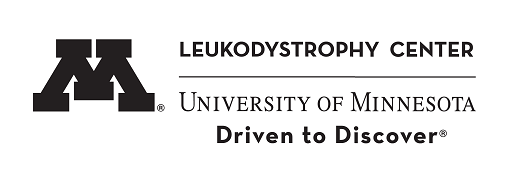 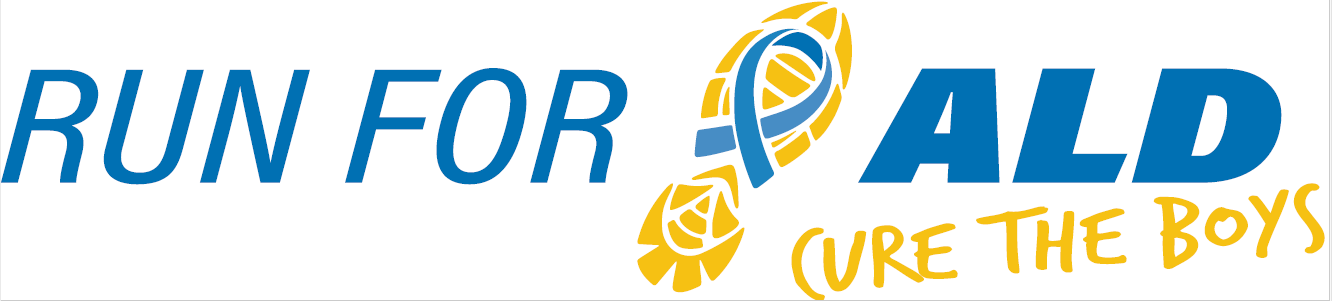 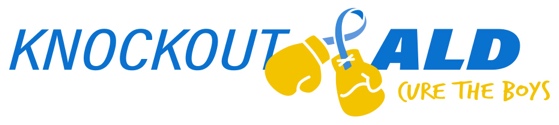 November 20th, 2021Proceeds to benefit ALD Research Location and Time:	Creve Coeur Park, Tremayne Shelter	13725 Marine Ave, Maryland Heights, MO 63146    Live Event: 5K Run / 1 Mile Walk:  9:00 AM OR  Virtual (run/walk wherever you are!)					Entry Details:	Register by October 30th, 2021: - $25			Register after October 30th, 2021: - $35	Register via paper form below or online (you can also join a team or make a donation):https://raceroster.com/events/2021/48934/run-for-ald-cure-the-boysAll checks should be made payable to Knockout ALD, Inc.T-Shirts:	All participants receive a short sleeve tech T-shirtAwards:	Live 5K:  Male and Female:  10 and Under; 11-15; 16-19; 20-29; 30-39; 40-49; 50+	Packet Pick Up:	Friday November 19th from 3:30 PM to 6:30 PM 				Knockout ALD Office, 1551 Timberlake Manor Pkwy, Chesterfield, MO 63017	Race morning at Creve Coeur Park, Tremayne Shelter from 7:30 AM to 8:30 AMEvent Contact:	For additional information, contact Julie/Dave Purschke at RunforALD@yahoo.com ______________________________________________________________________________________________Checks should be made payable to Knockout ALD, Inc.Please mail to Knockout ALD, 1551 Timberlake Manor Pkwy, Chesterfield, MO 63017.First Name: _____________________________     Last Name: ____________________________________________Address: _________________________________City: _______________________ State: ________  Zip:_________DOB:  _________________ Age on Race Day: ______   Team Name (if applicable): ___________________________Phone: __________________________ E-Mail: _______________________Additional optional donation: ________Gender:   Male    Female 	      Race:  5K Run / Walk       1 Mile Run / Walk        Shirt Size:   Youth S    Youth M    Youth L    Youth XL	 Adult S   Adult M    Adult L     Adult XL  Waiver: In consideration of your accepting this entry, I, intending to be legally bound, hereby for myself, my heirs, my executors, and administrators, waive, and release any and all rights and claims or damages I may have against David and Julie Purschke, Knockout ALD, Inc., University of Minnesota Foundation, University of Minnesota Leukodystrophy Center, Fleet Feet Sports, Red Iguana Racing, and St. Louis County Parks and Recreation, their affiliates, subsidiaries, officials, representatives, employees, successors, volunteers, and assigns for any and all injuries suffered by me in these events.  I attest and verify that I am physically fit and have sufficiently trained for the completion of these events.  Further, I hereby grant full permission for the free use of my name and/or photographs, videotapes, motion pictures, recordings, or any other record of this event for any legitimate purpose.  My submission of this form shall act as my legal signature.  Signature: _______________________________________________________   Date: _________________________
(Parent or Guardian must sign if under 18 years old)